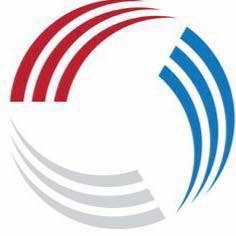 Want to work with inspiring, talented netball players in the North East?Want to make a difference to netball development in YOUR County?The following positions are available:North Durham County 1 (U15) Head Coach - starting September 2023 @ The Beacon of Light - Thursdays 6.00-8.30North Durham County 1 (U15) Assistant Coach - starting September 2023 @ The Beacon of Light - Thursdays 6.00-8.30North Durham County 1 (U15) Development Coach - starting September 2023 @ The Beacon of Light - Thursdays 6.00-8.30North Durham County 2 (U15) Head Coach - starting September 2023 @ The Beacon of Light - Thursdays 6.00-8.30North Durham County 2 (U15) Assistant Coach - starting September 2023 @ The Beacon of Light - Thursdays 6.00-8.30North Durham County 2 (U15) Development Coach - starting September 2023 @ The Beacon of Light - Thursdays 6.00-8.30North Durham County 1 (U18) Head Coach - starting September 2023 @ Castle View Academy - Thursdays 6.00-8.30North Durham County 1 (U18) Assistant Coach - starting September 2022 @ Castle View Academy - Thursdays 6.00-8.30North Durham County 1(U18) Development Coach - starting September 2022 @ Castle View Academy - Thursdays 6.00-8.30North Durham County 2 (U18) Head Coach - starting September 2023 @ Castle View Academy - Thursdays 6.00-8.30North Durham County 2 (U18) Assistant Coach - starting September 2022 @ Castle View Academy - Thursdays 6.00-8.30North Durham County 2(U18) Development Coach - starting September 2022 @ Castle View Academy - Thursdays 6.00-8.30North Durham County 1 (U13) Head Coach - starting September 2023 @ The Beacon of Light - Thursdays 6.00-8.00North Durham County 1 (U13) Assistant Coach - starting September 2023 @ The Beacon of Light - Thursdays 6.00-8.00North Durham County 1 (U13) Development Coach - starting September 2023 @ The Beacon of Light - Thursdays 6.00-8.00North Durham County 2 (U13) Head Coach - starting September 2023 @ The Beacon of Light - Thursdays 6.00-8.00North Durham County 2 (U13) Assistant Coach - starting September 2023 @ The Beacon of Light - Thursdays 6.00-8.00North Durham County 2 (U13) Development Coach - starting September 2023 @ The Beacon of Light - Thursdays 6.00-8.00North Durham County 1 (U11 Futures) Head Coach x 1 starting September 23 @ Whitburn Academy - Thursdays 5.30-7.15North Durham County 1 (U11 Futures) Assistant Coach x 1 starting September 23 @ Whitburn Academy - Thursdays 5.30-7.15North Durham County 1 (U11 Futures) Development Coach x 1 starting September 23 @ Whitburn Academy - Thursdays 5.30-7.15North Durham County 1 (U11 Futures) Head Coach x 1 starting September 23 @ Whitburn Academy - Thursdays 5.30-7.15North Durham County 1 (U11 Futures) Assistant Coach x 1 starting September 23 @ Whitburn Academy - Thursdays 5.30-7.15North Durham County 1 (U11 Futures) Development Coach x 1 starting September 23 @ Whitburn Academy - Thursdays 5.30-7.15Sessions will run twice a monthHead Coaches and Assistant Coaches must hold the following qualifications: -Level 2/3 UKKCC, first aid, child protection, DBSDevelopment coaches must hold the following qualifications:-Level 1 UKCC, DBSPaymentsYou will be employed by North Durham Netball Association. For further info please email. If you are interested in any of the positions above, please complete the application form and send via email to North Durham Secretary Joanna Makepeace on secretaryndcna@gmail.comFor any other enquiries please contact Julie Kimber on 07801287877.Closing date for applications is Tuesday 13th June 4.00pm shortlisted applicants will be informed by Friday 16th June and you will be invited for a practical interview and qualification check. If appointed you need to be available to select at County trials on Saturday 8th and Sunday 9th July 9.00-4.00 both days at Harton Academy. 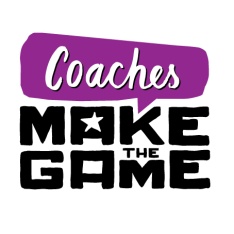 